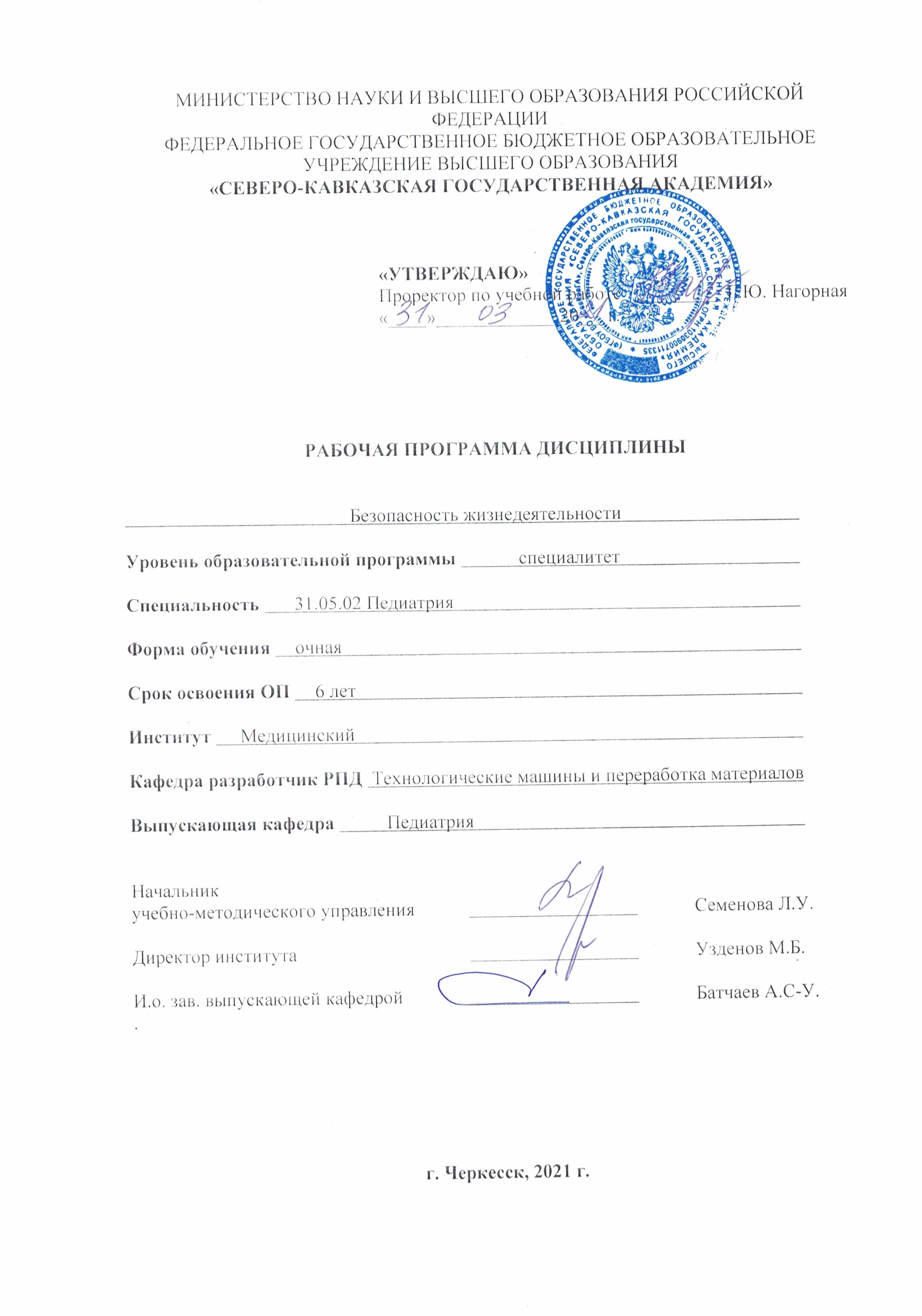 СОДЕРЖАНИЕ1. ЦЕЛИ  ОСВОЕНИЯ ДИСЦИПЛИНЫЦелью изучения дисциплины «Безопасность жизнедеятельности» является формирование профессиональной культуры безопасности (ноксологической культуры), под которой понимается готовность и способность личности использовать в профессиональной деятельности приобретенную совокупность знаний, умений и навыков для обеспечения безопасности в сфере профессиональной деятельности, характера мышления и ценностных ориентаций, пpu которых вопросы безопасности рассматриваются в качестве, приоритета.Задачи курса: - овладение теоретическими знаниями и приобретение умений для организации защиты производственного персонала и населения от возможных последствий аварий, катастроф, стихийных бедствий для обеспечения безопасности и безопасной жизнедеятельности работающих и населения.эксплуатации техники, технологических процессов и объектов экономики в соответствии стребованиями безопасности и экологичности;обеспечения устойчивости функционирования объектов в чрезвычайных ситуациях;прогнозирования развития и оценки последствий чрезвычайных ситуаций.2. МЕСТО ДИСЦИПЛИНЫ В СТРУКТУРЕ ОБРАЗОВАТЕЛЬНОЙ ПРОГРАММЫ2.1.Дисциплина Безопасность жизнедеятельности относится к базовой части Блока 1 Дисцинлина(модули)имеет тесную связь с другими дисциплинами.2.2., В таблице приведены предшествующие и последующие дисциплины, направленные на формирование компетенций дисциплины в соответствии с матрицей компетенций ОП. 3. ПЛАНИРУЕМЫЕ РЕЗУЛЬТАТЫ ОБУЧЕНИЯ4. СТРУКТУРА И СОДЕРЖАНИЕ ДИСЦИПЛИНЫ4.1. ОБЪЕМ ДИСЦИПЛИНЫ И ВИДЫ УЧЕБНОЙ РАБОТЫ4.2. СОДЕРЖАНИЕ ДИСЦИПЛИНЫ4.2.1.  Разделы (темы) дисциплины, виды учебной деятельности и формы контроля4.2.2. Лекционный курс 4.2.3. Практические занятия 4.3. САМОСТОЯТЕЛЬНАЯ РАБОТА ОБУЧАЮЩЕГОСЯ5. ПЕРЕЧЕНЬ УЧЕБНО-МЕТОДИЧЕСКОГО ОБЕСПЕЧЕНИЯ ДЛЯ САМОСТОЯТЕЛЬНОЙ РАБОТЫ ОБУЧАЮЩИХСЯ ПО ДИСЦИПЛИНЕ5.1. Методические указания для подготовки обучающихся к лекционным занятиям Написание конспекта лекций должно быть : кратко, схематично, последовательно фиксировать основные положения, выводы, формулировки, обобщения; помечать важные мысли, выделять ключевые слова, термины. Проверка терминов, понятий с помощью энциклопедий, словарей, справочников с выписыванием толкований в тетрадь. Обозначить вопросы, термины, материал, который вызывает трудности, пометить и попытаться найти ответ в рекомендуемой литературе. 5.2.Методические указания для подготовки обучающихся к практическим занятиямПодготовка к практическим занятиям Подготовку к практическому занятию каждый обучающийся должен начать с ознакомления с планом практического занятия, который отражает содержание предложенной темы. Тщательное продумывание и изучение вопросов плана основывается на проработке текущего материала, а затем изучения обязательной и дополнительной литературы, рекомендованную к данной теме. На основе индивидуальных предпочтений обучающемуся необходимо самостоятельно выбрать тему доклада по проблеме семинара и по возможности подготовить по нему презентацию. Если программой дисциплины предусмотрено выполнение практического задания, то его необходимо выполнить с учетом предложенной инструкции (устно или письменно). Все новые понятия по изучаемой теме необходимо выучить наизусть и внести в глоссарий, который целесообразно вести с самого начала изучения курса. Результат такой работы должен проявиться в способности обучающегося свободно ответить на теоретические вопросы семинара, его выступлении и участии в коллективном обсуждении вопросов изучаемой темы, правильном выполнении практических заданий и контрольных работ. Структура практического занятия В зависимости от содержания и количества отведенного времени на изучение каждой темы семинарское занятие может состоять из четырех-пяти частей: 1. Обсуждение теоретических вопросов, определенных программой дисциплины. 2. Доклад и/ или выступление с презентациями по проблеме семинара. 3. Обсуждение выступлений по теме - дискуссия. 4. Выполнение практического задания с последующим разбором полученных результатов или обсуждение практического задания, выполненного дома, если это предусмотрено программой. 5. Подведение итогов занятия. Первая часть - обсуждение теоретических вопросов - проводится в виде фронтальной беседы со всей группой и включает выборочную проверку преподавателем теоретических знаний обучающихся. Примерная продолжительность - до 15 минут. Вторая часть - выступление обучающихся с докладами, которые должны сопровождаться презентациями с целью усиления наглядности восприятия, по одному из вопросов семинарского занятия. Обязательный элемент доклада - представление и анализ статистических данных, обоснование социальных последствий любого экономического факта, явления или процесса. Примерная продолжительность - 20-25 минут. После докладов следует их обсуждение - дискуссия. В ходе этого этапа семинарского занятия могут быть заданы уточняющие вопросы к докладчикам. Примерная продолжительность - до 15-20 минут. Если программой предусмотрено выполнение практического задания в рамках конкретной темы, то преподавателем определяется его содержание и дается время на его выполнение, а замет идет обсуждение результатов. Если практическое задание должно было быть выполнено дома, то на семинарском занятии преподаватель проверяет его выполнение (устно или письменно). Примерная продолжительность - 15-20 минут. Подведением итогов заканчивается семинарское занятие. Обучающимся должны быть объявлены оценки за работу и даны их четкие обоснования. Примерная продолжительность - 5 минут.5.3. Методические указания по самостоятельной работе обучающихсяРабота с литературными источниками и интернет ресурсамиВ процессе подготовки к практическим занятиям, обучающимся необходимо обратить особое внимание на самостоятельное изучение рекомендованной учебно-методической (а также научной и популярной) литературы. Самостоятельная работа с учебниками, учебными пособиями, научной, справочной и популярной литературой, материалами периодических изданий и Интернета, статистическими данными является наиболее эффективным методом получения знаний, позволяет значительно активизировать процесс овладения информацией, способствует более глубокому усвоению изучаемого материала, формирует у обучающихся свое отношение к конкретной проблеме. Более глубокому раскрытию вопросов способствует знакомство с дополнительной литературой, рекомендованной преподавателем по каждой теме семинарского или практического занятия, что позволяет обучающимся проявить свою индивидуальность в рамках выступления на данных занятиях, выявить широкий спектр мнений по изучаемой проблеме.Докладчики должны знать и уметь: сообщать новую информацию; использовать технические средства; хорошо ориентироваться в теме всего семинарского занятия; дискутировать и быстро отвечать на заданные вопросы; четко выполнять установленный регламент (не более 10 минут); иметь представление о композиционной структуре доклада и др. Структура выступления Вступление помогает обеспечить успех выступления по любой тематике. Вступление должно содержать: название, сообщение основной идеи, современную оценку предмета изложения, краткое перечисление рассматриваемых вопросов, живую интересную форму изложения, акцентирование внимания на важных моментах, оригинальность подхода. Основная часть, в которой выступающий должен глубоко раскрыть суть затронутой темы, обычно строится по принципу отчета. Задача основной части – представить достаточно данных для того, чтобы слушатели заинтересовались темой и захотели ознакомиться с материалами. При этом логическая структура теоретического блока не должны даваться без наглядных пособий, аудио-визуальных и визуальных материалов. Заключение – ясное, четкое обобщение и краткие выводы, которых всегда ждут слушатели.6. Образовательные технологии7. УЧЕБНО-МЕТОДИЧЕСКОЕ И ИНФОРМАЦИОННОЕ ОБЕСПЕЧЕНИЕ ДИСЦИПЛИНЫ 7.1. Перечень основной и дополнительной учебной литературыМетодические материалы7.2. Перечень ресурсов информационно-телекоммуникационной сети «Интернет»2015-2016 ООО «Ай Пи Эр Медиа». Доступ к ЭБС IPRbooks Договор №1066/15 от 26.02.2015г. Подключение с 01.03.2015г. по 01.07.2016г.2016-2017 ООО «Ай Пи Эр Медиа». Доступ к ЭБС IPRbooks Договор №1801/16 от 01.07.2016г. Подключение с 01.07.2016г. по 01.07.2017г.2017-2018 ООО «Ай Пи Эр Медиа». Доступ к ЭБС IPRbooks Договор №2947/17 от 01.07.2017г. Подключение с 01.07.2017г. по 01.07.20182018-2019 ООО «Ай Пи Эр Медиа». Доступ к ЭБС IPRbooks Договор №4213/18 от 01.07.2018г. Подключение с 01.07.2018г. по 01.07.20197.3. Информационные технологииУчебная аудитория для проведения занятий лекционного типа.Лицензионное программное обеспечение: OC Windows 7 Enterprise SP 1 по подписке Microsoft Imagine Premium. Идентификатор подписчика: 1203743421 Статус: активно до 01.07.2020 г.; MS Office 2003 (контракт №2/П/09 от 23.12.2009 г. Статус: лицензия бессрочная); Dr.Web Enterprise Security Suite(Антивирус) от 24.09.2018 с/н: WH6Q-K21J-Q65V-1EL6. Статус: активно до 26.09.2019 г.; Свободное программное обеспечение: 7zip, Foxit Reader, WinDjView, LibreOffice 3.8. МАТЕРИАЛЬНО-ТЕХНИЧЕСКОЕ ОБЕСПЕЧЕНИЕ ДИСЦИПЛИНЫ 8.1. Требования к аудиториям (помещениям, местам) для проведения занятий:8.2. Требования к оборудованию рабочих мест преподавателя и обучающихся1.Наличие компьютера на рабочем столе преподавателя.2.Оснащенная лаборатория законодательно-правовой базой (Консультатнт или Гарант), электронными учебно-методическими,наглядными пособиями и практикумом по Безопасности жизнедеятельности.9. ОСОБЕННОСТИ РЕАЛИЗАЦИИ ДИСЦИПЛИНЫ ДЛЯ ИНВАЛИДОВ И ЛИЦ С ОГРАНИЧЕННЫМИ ВОЗМОЖНОСТЯМИ ЗДОРОВЬЯДля обеспечения образования инвалидов и обучающихся с ограниченными возможностями здоровья разрабатывается (в случае необходимости) адаптированная образовательная программа, индивидуальный учебный план с учетом особенностей их психофизического развития и состояния здоровья, в частности применяется индивидуальный подход к освоению дисциплины, индивидуальные задания: рефераты, письменные работы и, наоборот, только устные ответы и диалоги, индивидуальные консультации, использование диктофона и других записывающих средств для воспроизведения лекционного и семинарского материала.В целях обеспечения обучающихся инвалидов и лиц с ограниченными возможностями здоровья комплектуется фонд основной учебной литературой, адаптированной к ограничению электронных образовательных ресурсов, доступ к которым организован в БИЦ ФГБОУ ВО «СевКавГА». В библиотеке проводятся индивидуальные консультации для данной категории пользователей, оказывается помощь в регистрации и использовании сетевых и локальных электронных образовательных ресурсов, предоставляются места в читальном зале. 1. ПАСПОРТ ФОНДА ОЦЕНОЧНЫХ СРЕДСТВ ПО ДИСЦИПЛИНЕ			Безопасность жизнедеятельности				1. Компетенции, формируемые в процессе изучения дисциплины2. Этапы формирования компетенции в процессе освоениядисциплиныОсновными этапами формирования указанных компетенций при изучении обучающимися дисциплины являются последовательное изучение содержательно связанных между собой разделов (тем) учебных занятий. Изучение каждого раздела (темы) предполагает овладение обучающимися необходимыми компетенциями. Результат аттестации обучающихся на различных этапах формирования компетенций показывает уровень освоения компетенций обучающимися.Этапность формирования компетенций прямо связана с местом дисциплины в образовательной программе.3. Показатели, критерии и средства оценивания компитенции, формируемых в процессе изучения дисциплины.4. Комплект контрольно-оценочных средств по дисциплинеСЕВЕРО-КАВКАЗСКАЯ  ГОСУДАРСТВЕННАЯ ГУМАНИТАРНО-ТЕХНОЛОГИЧЕСКАЯ АКАДЕМИЯКафедра «Технологические машины и переработка материалов»Вопросы к зачетупо дисциплине «Безопасность жизнедеятельности»Цели и задачи по курсу БЖД.Взаимосвязь  человека и среды обитания Основные этапы научной деятельности в системе безопасность жизнедеятельности .Мир опасности в окружающей природной среде.Положение проведение инструктажей по охране труда.Виды инструктажей и порядок их проведения .Элементы повышения эффективности трудовой деятельности человека.Пути и направления обеспечения психофизиологической и иной безопасности Антропологические характеристики.Положения по расследованию и учета несчастных случаев на производстве.Виды ненесчастных случаев .Порядок заполнения акта по ф. Н-1.Критерии и причины оценки тяжести травматизма.Категории работников и энергозатраты организма человека.Виды и формы трудовой деятельности.Теплообмены организма человека с О.С. Условия приводящие к обезвоживанию организма. Что необходима для восстановления водного и солевого баланса в организме.Реакция организма на низкие температурные режимы. О.С.Способы и пути обеспечения терморегуляции.Основные параметры микроклимата производственной среды.Предел изменения параметров микроклимата окружающей среды .Основные метрологические параметры производственной сферы, действие на благоприятных метеорологических условии и вредных веществ на организма человека.Санитарно-гигиенические требование по нормированию параметров микроклимата в помещениях и рабочих местах.Санитарно-эпидемиологическая служба (СЭС) в РФ роль и обязанности Пожарная безопасность, пути и направления обеспечения.Первичные  средства пожаротушения  и классификация по виду используемых средств.Автоматические стационарные системы пожаротушения и пожарная сигнализация.Эвакуация людей из здания и помещения.Методы анализа причин и уровня травматизма.Оценочные данные о травмирующих факторов.Негативные факторы и их воздействия на организм человека.Ионизирующее излучение и последствия их воздействия на биологический объект.Критерии чувствительности к ионизирующему излучению клеток и тканей организма человека.Воздействие радиационного фона на население земли.Классификация условии трудовой деятельности.Классификация и медицинская оценка средств индивидуальной и коллективной защиты.Правовая основа обеспечения БЖД. Система управления охраны и труда (СУОТ)Понятия освещения (световой поток, освещенность, яркость, блескость.)Методы исследования освещенности и единицы измерения.Методы исследования параметров микроклимата в зданиях и сооружениях.Виды неионизирующих излучении.Электромагнитные излучения и их влияние на человека.Сущность Ч.С. и их деление по признакам.Методы оказания первой помощи.Понятие Ч.С., аварии, катастроф, и стихийных бедствий и их отличительные характеристика.Защита населения в Ч.С. и от ОМП.Ч.С связанные с выбросом в атмосферу АХОВ, Р.В и Б.С., поражающее действие и методы защиты.Критерии оценки:- оценка «зачтено» выставляется обучающемуся, если ответы на поставленные вопросы для проверки уровня обученности , излагаются систематизировано и последовательно, материалы излагаются уверенно, демонстрируется умение  анализировать материал ;- оценка «не зачтено» ставится обучающемуся, если материал излагается непоследовательно, сбивчиво, не приставляет определенной системы знаний .СЕВЕРО-КАВКАЗСКАЯ  ГОСУДАРСТВЕННАЯ ГУМАНИТАРНО-ТЕХНОЛОГИЧЕСКАЯ АКАДЕМИЯКафедра «Технологические машины и переработка материалов»Вопросы для тестового контроляпо дисциплине «Безопасность жизнедеятельности»Взаимосвязь человека и среды обитания.Цели и задачи курса БЖД.Принципы и методы обеспечения и их взаимосвязь. Основные методы обеспечения безопасности деятельности человека.Охрана труда на предприятии, система управления охраны труда (СУОТ).Схема управления по охране труда.Категории тяжести труда.Основные метрологические параметры производственной сферы.Гигиенические требования, нормирование параметров производственного микроклимата (в помещениях, промышленных предприятиях и технологических процессах).Санитарно– гигиенические требование к устройству промышленных и других предприятиях. Санитарная классификация технологических и промышленных предприятий. Санитарные требования к бытовым помещениям для технологических средств.Действие не благоприятных метеорологических условий и вредных веществ на организм человека при его жизнедеятельности.Санитарно- эпидемиологическая служба в РФ (роль и обязанности сельских , районных, городских и т.д. СЭС).Характерные изменения работоспособности человека в течении рабочего дня и недели.Производственное психологическое состояние жизнедеятельности  человека.Психологические причины создания опасных ситуаций и производственных травм.психологические причины совершения ошибки на производстве в период жизнедеятельности человека.Понятие освещения (световой поток, сила света, освещенность, яркость.)Классификация вредных веществ.Защита от шума, вибрации, звукоизоляции.Влияние на человека, гигиеническое нормирование параметров микроклимата в период технологического процесса.Классификация и электроустановок и помещений по электробезопасности, защитные устройства по электробезопасности.Характер воздействия электрического тока на организм человека и меры безопасности.Вероятные случаи попадания человека под действие электрического тока .Что собой представляет пожар и взрыв, причины их возникновения, пожаровзрывоопасность веществ и материалов, категории помещений по взрывоопасности и эвакуации людей.Пожарная защита объектов, пожаротушение (способы и средство защиты, меры безопасности).Что собой представляет ЧС. Характеристика стихийных бедствий, аварий на промышленных объектах, предприятиях и крупных технологических заводах и т.д.Виды безопасности, характеристика системы безопасности.закон об охране труда, окружающей среды, законодательные органы, управление охраной окружающей среды, государственного экологического контроля.Правовые основы системы защиты в ЧС, государственное управление ЧС.Обязанности и ответственность технических работников по соблюдению законодательства по БЖД.Характеристика и виды мониторинга.Критерии оценки:- оценка «зачтено» выставляется обучающемуся, если ответы на поставленные вопросы для проверки уровня обученности , излагаются систематизировано и последовательно, материалы излагаются уверенно, демонстрируется умение  анализировать материал ;- оценка «не зачтено» ставится обучающемуся, если материал излагается непоследовательно, сбивчиво, не приставляет определенной системы знаний .СЕВЕРО-КАВКАЗСКАЯ  ГОСУДАРСТВЕННАЯ ГУМАНИТАРНО-ТЕХНОЛОГИЧЕСКАЯ АКАДЕМИЯКафедра «Технологические машины и переработка материалов»Комплект тестовых заданийпо дисциплине «Безопасность жизнедеятельности»                                                                Тест1Безопасность жизнедеятельности:а) это область научных знаний  , изучающая общие опасности, угрожающие каждому человеку и разрабатывающее соответствующие способы защиты в  любых условиях обитания человека;б) рассматривает все опасности, с которыми может столкнуться человек в процессе жизнедеятельности;в) неотъемлемая составная часть и общеобразовательная  компонента подготовки всесторонне развитой личности;г) все ответы  верны .2. Биологически опасными и вредными факторами являются:а ) патогенные микроорганизмы (бактерии и вирусы); б) продукты жизнедеятельности патогенных микроорганизмов;в) растения и животные;г) все перечисленные.3. Увеличение порциального давления кислорода  в легких более чем на 0,8-1 атмосфер:а) улучшается самочувствие и работоспособность;б) проявляется его токсическое действие (поражение легочной ткани, судороги и т. д);в) через несколько секунд приводит к потере сознания, а через 4-5 минут к гибели;г) ощущается легкое недомогание, общая слабость.4. Экологические факторы условно делятся на:а) биотические, абиотические и антропогенные;б) биотехнические и антропологические;в) биотехнические, абиотические и антропологические;г) антропологические и биотические.5. Какие из перечисленных ниже чрезвычайных ситуаций не относятся к метеорологическим опасным явлениям?а) аэрометеорологические (бури, ураганы 12-15 б., штормы 9-11 б., смерчи, шквалы, торнадо свыше 15 б.);б) оползни, сели, обвалы, лавины, цунами и т. д.в) агрометеорологические: крупный град, ливень, снегопад, сильный туман, сильные морозы, жара, засуха.г) природные пожары: чрезвычайная пожарная опасность, лесные пожары, торфяные пожары, подземные пожары горючих ископаемых, пожаров хлебных массивов.6. Такая поглощенная доза любого вида ионизирующего излучения, которая при хроническом облучении вызывает такой же биологический эффект рентгеновского или гамма-излучения:а) экспозиционная доза;б) поглощенная доза;               в) эквивалентная доза;г) предельно-допустимая доза.7. Одним из важных решений Стокгольмской конференции в 1972 г. было:а) разработка первой схемы организации мониторинга антропогенных загрязнителей;б) рекомендации по созданию глобальной системы мониторинга окружающей среды;в) образование межправительственной комиссии по системе глобального мониторинга;г) уточнение списка наиболее опасных загрязнителей.8. Альфа и бета излучения представляют опасность  в большей степени:а) при непосредственном воздействии их источника на ткани организма при попадании внутрь организма с вдыхаемым воздухом, водой и пищей;б) при внешнем облучении;в) при наведенной радиоактивности;г) нет правильного ответа.9. По показателям токсичности и опасности химического вещества относят к 3 классу (умеренно-опасные), если концентрация, вызывающая гибель 50% животных, подвергнутых воздействию отравляющим веществом:а) менее 0,5 г/м3;б) до 5 гр/ м3;в) до 50 г/м3;г) более 50 гр/м3.10. В настоящее время к биологическим средствам нападения, поражающим людей относятся:а) сибирская язва, чума, натуральная оспа, холера, тиф, желтая лихорадка, батулизм и др.;б) сибирская язва, чума свиней, чума КРС, сап, бурцелез, ящур;в)ржавчина зерновых, фитофтороз картофеля, вирус ботвы картофеля, ржавчина кофе и др.;               г) все перечисленные.11. Постепенное нарастание дефицита кислорода:а) приводит к расстройству функции жизненно  важных органов и к необратимым структурным изменениям и гибели организма;б) не имеет отрицательных последствий;в) приводит к ощущениям легкого недомогания, общей слабости;г) нет правильного ответа.12. Группа экологических факторов, объединяющих все влияющие на организм элементы неживой природы:а) биотические;б) биотехнические;в) абиотические;г) антропогенные.13. Тектонические и теллурические опасные явления:а) крупный град, ливень, снегопад, сильный туман, сильные морозы, жара, засуха;б) землетрясение, извержения вулканов, моретрясение;в) половодье, паводки, ветровые нагоны, подтепления;г)  все перечисленные.14. В Международной системе СИ единицей эквивалентной дозы является:а) грей;б) бэр;в) рентген;г) зиверт. 15. Указать не точный ответ:БЖД решает следующие группы задач:а) Идентификация (распознавание) опасности, вид опасности, пространственные и временные координаты, величину возможного ущерба, вероятность и др..б) Профилактика идентифицированных опасности на основе сопоставление затрат и выгод.в) Специальные проблемы безопасности ( отраслевая безопасность труда, электро безопасность).г) В соответствии  с концепцией остаточного риска часть идентифицированных опасностей может определенной вероятностью реализоваться, следовательно, одна из групп задач это действия в условия ИС.16. Факторы, обусловленные особенностями характера и организацией труда, параметров рабочего места, оборудования:а) производственные факторы;б) психо- физиологические производственные факторы;в) физические опасные и вредные факторы;г) хим. Опасные и вредные факторы.17. По показателям токсичности и опасности химического вещества относят к 4 классу (малоопасные), если концентрация, вызывающая гибель 50% животных, подвергнутых воздействию ОВ:а) до 5 г/м3;б) более 20 г/м3; в) более 50 г/м3 ;г) более 100 г/м3;18. Очаг биологического поражения- это территория:а) на которой в результате применения биологических средств произошло массовое поражение людей, животных и растений инфекционными заболеваниями;б) подвергшаяся заражению аварийно- химическими веществами, на которое могут возникнуть или возникают массовое поражение людей;в) подвергшаяся воздействию поражающих факторов ядерного взрыва;г) на которой произошло заражение объектов окружающей среды и населения боевыми отравляющими веществами.19. Свойства организма как целого отвечать изменениями жизнедеятельности на воздействие окружающей среды:а) устойчивость;б) приспособляемость;в) реактивность; г) рефлекс.20. По современным представлениям, предложенным всемирной организации здоровья ЧС с гибелью и не смертельным поражениям 10 пострадавших и более требующих неотложной медицинской помощи, принято называть:а) трагедиями;б) происшествиями;в) катастрофами;	г) авариями.                                                                                Тест 21. В наст. Время средняя прод-ть жизни в наиболее развитых странах составляет:а) около 53;б) около 60;в) около 77;г) около 80.2. Следовые элементы-это те элементы, содержание которых в организме составляет:	а) 0,001-0,000000000001%;	б) 0,001-более;	в) не более 0,000000000001%;	г) не более 0,01%.3. Острая лучевая болезнь развивается при однократном тотальном облучении тела в поражающих дозах:	а) свыше 1 радиан;	б) свыше 10 радиан;	в) свыше 50 радиан;	г) свыше 100 радиан.4. К локальным, объектовым и местным относятся ЧС:	а) не выходящие за пределы одного функционального подразделения, производства, населенного пункта;	б) охватывающее целые регионы государства;	в) охватывающее несколько государств;	г) все перечисленные.5. Авария на радиационно-опасном объекте по масштабу яв-ся локальной, если радиационные последствия:	а) ограничиваются одним зданием;	б) ограничиваются зданиями  и территорией АЭС;	в) распр-ся за территорию АЭС;	г) распр-ся за территорию государства.6. В случае возникновения аварий на радиационно опасных объектах (РОО), в соответствии с нормами радиационной безопасности при хроническом облучении в течении жизни защитные мероприятия становятся обязательными:	а) если годовые поглощенные дозы превышают допустимые в два и более раза;	б) если доза предполагаемого облучения за короткий срок (до10 суток) достигают уровней при которых возможны клинически определяемые детерминированные эффекты;	в) уровень радиации превышает 4 рад/час;	г) если годовые поглощенные дозы превышают допустимые значения.7. Общие требования к организации проведения аварийно-спасательных работ при аварии на химически опасных объектах устанавливают:	а) инструкция по проведению аварийно-спасательных работ при авариях на химически опасных объектах;	б) гос. Стандарт РФ;	в) положение по проведению аварийно-спасательных работ при авариях на химически опасных объектах;	г) наставления по предотвращению аварии и ликвидации их последствий.8. Взрослый человек может совсем не ощущать потерю крови в количестве:	а) от 100-200 мл.;	б) от 300-400мл.;	в) от 400-500 мл.;	г) 1/3 крови (0,5 литров).9. Опасными факторами пожара или поражающими факторами яв-ся:	а) открытый огонь и искры, повышенная температура окр. среды и предметов;	б) токсичные продукты горения, дым, пониженная конценрация кислорода;	в) падающие части строительной конструкции, агрегатов, установок;	г) все перечисленные.10. Защитные сооружения общего назначения предназначены:	а) для защиты населения в городах и сельской местности;	б) для размещения органов управления,  систем оповещения и связи;	в) для размещения учебных учреждений;	г) все перечисленные.11. По данным ВОЗ, смертность от несчастных случаев занимает:а)  1 место, опережая смертность от сердечно-сосудистых и онкологических заболеваний;б) 2 место, после онкологических заболеваний;в) 3 место, после сердечно-сосудистых и онкологических заболеваний;г) 2 место, после сердечно-сосудистых заболеваний.12. Вредные вещества могут поступать в организм след. путем:	а) через легкие;	б) через желудочно-кишечный тракт;	в) через неповрежденную кожу;	г) через все перечисленные.13. В наст. Время  считается, что при относительном равномерном гамма облучении, острая лучевая болезнь в средней тяжести развивается при дозе:	а) от 100-200 радиан (1-2 грей);	б) от 200-400 радиан (2-4 грея);	в) от 400-600 радиан (4-6 грей);	г) свыше 600 радиан.14. Все ЧС, в результате которых происходит загрязнение окр. среды по продолжительности действия относятся:	а) к кратковременным;	б) к взрывным;	в) к затяжным;	г) к ожиданиям.15. Основные поражающие факторы радиационных аварий:	а) воздействие внешнего облучения;	б) внутреннее облучение от попавших в организм радиоактивных нуклеидов;	в) сочетание радиационного воздействия как за счет внешних, так и  за счет внутренних облучений;	г) все перечисленные.16. По степени опасности зараженную местность на следе выброса и распространения радиоактивных веществ делят на:	а) 6 областей;б) 5 зон;в) на 4 зоны;г) на три зоны.17. По взрывной, взрывопожарной и пожарной опасности объекты подразделяются на категории:а) а, б, в, г, д;б) а, б, в, г, д, е, к;в) 1, 2, 3, 4, 5;г) I, II, III, IV.18. Для взрослого человека смертельной являются одномоментная потеря:а) от 500-700 мл. крови;б) 1/3 крови (0,5 литра);в) половина крови (2-2,5);г) более 1 л. крови.19. По тактическому назначению отравляющие вещества делятся на след. группы:а) смертельные;б) раздражающие;в) временно выводящие из строя;г) все перечисленные.20. Радиозащитные средства, относящиеся к группе радиопротекторов (препараты, способствующие повышению сопротивляемости организма к действию радиоактивных веществ) применяются для:а) профилактики поражения при внешнем облучении;б) для ослабления первичной реакции организма  на облучение;в) для профилактики радиационных поражений, при попадании радиоактивных веществ внутрь организма;г) профилактика поражений кожи при загрязнении ее радиоактивными веществами.                                                                        Тест 31. Условия, при которых создается возможность возникновения несчастного случая называют:а) опасной зоной;б) опасной ситуацией;в) экстремальной ситуацией;г) условия потенциального риска. 2.На пороге болевого ощущения человеческое ухо воспринимает звуковое давление:	а) 0,03 Паскаля;	б) 200 Паскаля;	в) 50 Паскаля;	г) 0,05 Паскаля.3. К критериям тяжести труда при динамической нагрузке яв-ся:	а) мощность внешне механической работы;	б) макс-я величина поднимаемых вручную грузов;	в) величина ручного грузооборота за смену;	г) все перечисленные.4. Действие тока на организм сводится:	а) к нагреванию;	б) к электролизу;	в) к механическому воздействию;	г) все ответы верны;5. Единицей экспозиционной дозы яв-ся:	а) рад;	б) рентген;	в) грей;	г) бэр.6. Любая особь, популяция, сообщество испытывают на себе действие многих факторов, но лишь некоторые из них яв-ся жизненно важными, такие факторы называются:             а) эвритопными;	б) лимитирующими или ограничивающими;	в) стенотопными;	г) биотехническими.7. Проникающая радиация ядерного взрыва-это:	а) последствия радиоактивного заражения местности в результате выпадения радиоактивных веществ из облака ядерного взрыва;	б) поток гамма лучей и нейтронов обладающих большой проникающей способностью;	в) поток альфа частиц из эпицентра ядерного взрыва;	г) все вышеперечисленные.8. Во время действия электротоком у пострадавших:	а) нередко наступает нарушение дыхания;	б) сердечной деятельности;	в) нарушения могут быть настолько глубокими, что наступает остановка сердца и дыхания(клиническая смерть);	г) все ответы верны.9. По показателям токсичности и опасности хим. вещества относятся ко второму классу, т. е. высокоопасные; если концентрация, вызывающая гибель 50% животных , подвергнутых воздействию:	а) менее 0,05 г/м3;	б) менее 0,5 г/м3;в) до 5 г/м3;г) до 50 г/м3. 10. Особо опасен инфразвук с частотой:	а) более 15 Гц;	б) около 8 Гц;	в) менее 4 Гц;	г) 16 КГц.11. В процессе деятельности и жизни человек может оказаться в такой ситуации, когда физические, психологические нагрузки достигают таких пределов, при которых индивидуум теряет способность к рациональным поступкам поступкам  и действиям адекватным, в сложившейся ситуации, такие ситуации называют:а) ординарными;б) экстремальными;в) ситуациями экстремального риска;г) катастрофическими.   12. Особенно опасен инфразвук с частотой:а) более 15 Гц;б) около 8 Гц;в) менее 4 Гц;г) 16 кГц. 13. Тяжесть труда при статической нагрузке оценивают по:а) величине статистической нагрузки в кг/с при удержании усилий одной рукой;б) величине статистической нагрузки в кг/с при удержании двумя рукамив) величине статистической нагрузки в кг/с при удержании с участием мышц, корпуса и ног;г) все перечисленные.14. Механическое действие электрического тока на организм приводит:а) к разрыву тканей;б) к расслоению тканей;в) к ударному действию испарения гладкостей из тканей организма;г) все ответы верны15. Поглощенная доза:      а) это количественная характеристика поля ионизирующего излучения;      б) количество энергии, поглощенной единицей массы, облучаемого вещества;      в) такая доза любого вида ионизирующего излучения, которая при хроническом облучении вызывает такой же биологический эффект, что и один рад рентгеновского или гамма излучения;     г) количество энергии, излучаемое единицей массы облучаемого вещества. 16. Исторически сложившееся динамическое устойчивое сообщество растений, животных, микроорганизмов, находящихся в постоянном взаимодействии и непосредственном с компонентами атмосферы, гидросферы, литосферы:а) экологическая валентность;б) бигеоценоз;в) экосистема;г) геоценоз.17.  Энергия ядерногог взрыва, приходящаяся на долю проникающей радиации:а) 3-5%;б) около 10%;в) более 15%;г) не менее 30 %.18. На своём пути проникающая радиация (гамма лучи и нейтроны излучения) вызывают:а) массовые пожары;б) ожоги различной степени тяжести;в) ионизация среды;г) все перечисленные.19. Длина пробега альфа частиц ткани человека составляет:а) единицы см;б) доли см;в) доли мм;г) более 15 см.20. Действие тока на мышечные ткани ведет к параличу дыхательных мышц и остановке дыхания:а) свыше 25 мА;б) от 12 до 15 мА;в) 50 мкА;г) более 1 мА.         Критерии оценки:5. Методические материалы, определяющие процедуры оценивания компетенцииПроцедура оценивания компетенций обучающихся основана на следующих стандартах:Периодичность проведения оценки.Многоступенчатость: оценка (как преподавателем, так и обучающимися группы) и самооценка обучающегося, обсуждение результатов и комплекс мер по устранению недостатков.Единство используемой технологии для всех обещающихся, выполнение условий сопоставимости результатов оценивания.Тесты Критерии оценки:«отлично» - ставится, если обучающийся правильно ответил на 91 -100% заданий. «хорошо» - ставится, если обучающийся правильно ответил на 71 -90% заданий. «удовлетворительно» — ставится, если обучающийся правильно ответил на 50 -70% заданий.«неудовлетворительно» - ставится, если обучающийся правильно ответил на 0 -50%) заданий.Опрос Критерии оценки:1. Цели освоения дисциплины42. Место дисциплины в структуре образовательной программы43. Планируемые результаты обучения по дисциплине 54. Структура и содержание дисциплины74.1. Объем дисциплины и виды учебной работы74.2. Содержание дисциплины 84.2.1. Разделы (темы) дисциплины, виды учебной деятельности и формы контроля84.2.2. Лекционный курс 94.2.3. Практические занятия114.3. Самостоятельная работа обучающегося125. Перечень учебно-методического обеспечения для самостоятельной работы обучающихся по дисциплине 146. Образовательные технологии167. Учебно-методическое и информационное обеспечение дисциплины 177.1. Перечень основной и дополнительной учебной литературы177.2. Перечень ресурсов информационно-телекоммуникационной сети «Интернет»177.3. Информационные технологии198. Материально-техническое обеспечение дисциплины 198.1. Требования к аудиториям (помещениям, местам) для проведения занятий198.2. Требования к оборудованию рабочих мест преподавателя и обучающихся208.3. Требования к специализированному оборудованию209. Особенности реализации дисциплины для инвалидов и лиц с ограниченнымивозможностями здоровья20Приложение 1. Фонд оценочных средствПриложение 2. Аннотация рабочей программы дисциплины№ п/п   Предшествующие дисциплиныПоследующие дисциплины1Опирается на знания, умения и навыки, сформированные дисциплины предыдущего уровня образования(школьный курс ОБЖ) Б2. В.01.Производственная практика№п/пНомер/индекскомпетенция Найменование компитенции                                                                                                                                                                                                                                                                       (или её части)Индикаторы достижения компетенции12341.УК-8Способен создавать и поддерживать в повседневной жизни и в профессиональной деятельности безопасные условия жизнедеятельности для сохранения природной среды, обеспечения устойчивого развития общества, в том числе угрозе и возникновения чрезвычайных ситуаций и военных конфликтов.      УК-8.1. Знает требования, предъявляемые к безопасности условий жизнедеятельности, в том числе при возникновении чрезвычайных ситуаций и угрозе военных конфликтов и пути обеспечения комфортных условий труда на рабочем месте.1.УК-8Способен создавать и поддерживать в повседневной жизни и в профессиональной деятельности безопасные условия жизнедеятельности для сохранения природной среды, обеспечения устойчивого развития общества, в том числе угрозе и возникновения чрезвычайных ситуаций и военных конфликтов.      УК-8.2. Умеет обеспечивать безопасные условия жизнедеятельности, в том числе и при возникновении чрезвычайных ситуаций и угрозе военных конфликтов, комфортные условия труда на рабочем месте; выявлять и устранять проблемы, связанные с нарушениями техники безопасности на рабочем месте;1.УК-8Способен создавать и поддерживать в повседневной жизни и в профессиональной деятельности безопасные условия жизнедеятельности для сохранения природной среды, обеспечения устойчивого развития общества, в том числе угрозе и возникновения чрезвычайных ситуаций и военных конфликтов.      УК-8.3. Владеет навыками предотвращения возникновения чрезвычайных ситуаций (природного и техногенного происхождения) на рабочем местеВид учебной работыВид учебной работыВсего часовСеместрСеместрВид учебной работыВид учебной работыВсего часов№ 4№ 4Вид учебной работыВид учебной работыВсего часовчасовчасов11233Аудиторная контактная работа (всего)Аудиторная контактная работа (всего)363636В том числе:В том числе:Лекции (Л)Лекции (Л)181818Практические занятия (ПЗ), Практические занятия (ПЗ), 181818Внеаудиторная контактная работаВнеаудиторная контактная работа3,73,73,7В том числе индивидуальные и групповые консультацииВ том числе индивидуальные и групповые консультации3,73,73,7Самостоятельная работа обучающегося(СРО)** (всего)Самостоятельная работа обучающегося(СРО)** (всего)323232Подготовка к занятиям (ПЗ)Подготовка к занятиям (ПЗ)222Подготовка к текущему контролю (ПТК)Подготовка к текущему контролю (ПТК)444Подготовка к промежуточному контролю (ППК)Подготовка к промежуточному контролю (ППК)444СамоподготовкаСамоподготовка888Работа  с книжными источникамиРабота  с книжными источниками666Работа с электронными источникамиРабота с электронными источниками888Промежуточная аттестация ЗачётЗЗЗПромежуточная аттестация Приём зач.,час0,30,30,3ИТОГО: Общая трудоемкостьчасов727272ИТОГО: Общая трудоемкостьзач. ед.222№ п/п№ семестраНаименование раздела (темы) дисциплины Виды учебной деятельности, включая самостоятельную работу обучающихся(в часах)Виды учебной деятельности, включая самостоятельную работу обучающихся(в часах)Виды учебной деятельности, включая самостоятельную работу обучающихся(в часах)Виды учебной деятельности, включая самостоятельную работу обучающихся(в часах)Виды учебной деятельности, включая самостоятельную работу обучающихся(в часах)Формы текущей и промежуточной аттестацииФормы текущей и промежуточной аттестации№ п/п№ семестраНаименование раздела (темы) дисциплины ЛПЗСРОвсего1234567881.41. Введение в безопасность. Понятие о жизнедеятельности человека и его безопасности.2. Идентификация и воздействие на человека вредных и опасных факторов и среды обитания.3. Защита человека от воздействия опасных и вредных производственных факторов.4. Обеспечение комфортных условий для жизни и деятельности человека.5. Психофизиологические и эргономические основы безопасности.6. Управление безопасностью жизнедеятельности. Правовые основы охраны труда.7. Национальная безопасность, её внешние и внутренние угрозы, в том числе в сфере здравоохранения и образования. Чрезвычайные ситуации, методы защиты в условиях их реализации.8. Безопасность функционирования учреждения здравоохранения. Повышение устойчивости объекта экономики в условиях чрезвычайной ситуации22222224222222424444    4       4       4   481088881210Выборочный опрос Текущий тестовый контроль Промежуточная аттестация Выборочный опрос Текущий тестовый контроль Промежуточная аттестация 1.4Итого:18183268Внеаудиторная контактная работа3,7индивидуальные и групповые консультациииндивидуальные и групповые консультации2.4Промежуточная аттестация0,3зачетзачетИтого:Итого:Итого:Итого:72№ п/пНаименование раздела (темы) дисциплиныНаименование темы лекцииСодержание лекцииВсего часов12345Семестр 4Семестр 4Семестр 4Семестр 4Семестр 41Введение в безопасность. Понятие о жизнедеятельности человека и его безопасности.Безопасность жизнедеятельности, его цели и задачи.Понятие жизнедеятельности,основная цель БЖД, главная задача науки БЖД.22Идентификация и воздействие на человека вредных и опасных факторов  среды обитания.Система «Ч-С-М». Системный подход и анализ проблемы безопасности труда. Активная и пассивная защита.Понятие о системном подходе «Ч-С-М», опасные производственные факторы, основные направления по обеспечению безопасного состояния системы «Ч-С-М».23Защита человека от воздействия опасных и вредных производственных факторов.Технические средства безопасности и их составляющие, электробезопасность, огнегасительные вещества и составы, методы анализаМетоды, средства и принципы обеспечения безопасности, факторы, определяющие воздействие электрического тока, организация пожарной безопасности и эвакуации людей, методы анализа и прогнозирования производственного травматизма24.Обеспечение комфортных условий для жизни и деятельности человека.Классификация условий трудовой деятельности, негативные факторы производственной среды трудового процесса, опасности технических систем, критерии комфортности.Характеристика микроклиматических условий труда, вредных веществ, средства защиты производственных факторов (шум, вибрация, освещенность, температурный режим и т.п.)25.Психофизиологические и эргономические основы безопасности.Безопасность функционирования автоматизированных производств, средства снижения травмоопасности и вредного воздействия технических систем.Классификация работ по тяжести труда, по вредности и опасности труда. Виды и формы трудовой деятельности и энергозатраты организма.26.Управление безопасностью жизнедеятельности. Правовые основы охраны труда.Управление безопасностью жизнедеятельности, правовые и нормативно-технические основы управления.Система управления охраной труда, правовые основы охраны труда, правовые основы охраны окружающей среды и нормативно-технические документации.27.Национальная безопасность, её внешние и внутренние угрозы, в том числе в сфере здравоохранения и образования. Чрезвычайные ситуации, методы защиты в условиях их реализации.Основные понятия чрезвычайных ситуаций и их определения, роль, место и задачи ГО, характеристика, оценка химической радиационной обстановки.Роль и место ГО в защите населения и территории от чрезвычайных ситуаций, сущность чрезвычайных ситуаций и их деление по признакам, методы прогнозирования химической обстановки при чрезвычайных ситуациях.28.Безопасность функционирования учреждения здравоохранения. Повышение устойчивости объекта экономики в условиях чрезвычайной ситуацииОценка устойчивости объекта экономики в чрезвычайных ситуациях, организация защиты населения на предприятии и организациях и прилегающих населенных пунктов.Устойчивость функционирования объекта экономики в чрезвычайных ситуациях, основные направления повышения устойчивости объекта экономики в чрезвычайных ситуациях, защитные сооружения и порядок их использования, расчетные формулы для определения в выбросах вредных веществ.4ИТОГО часов:ИТОГО часов:ИТОГО часов:18№ п/пНаименование раздела (темы) дисциплиныНаименование практического занятияСодержание практического занятияВсего часовВсего часов123455Семестр 4Семестр 4Семестр 4Семестр 4Семестр 4Семестр 41Введение в безопасность. Понятие о жизнедеятельности человека и его безопасности.Положение по проведению инструктажей охраны труда.Служба охраны труда на предприятиях, организациях учреждения, общее руководство организации инструктажа по охране труда.Служба охраны труда на предприятиях, организациях учреждения, общее руководство организации инструктажа по охране труда.22Идентификация и воздействие на человека вредных и опасных факторов  среды обитания.Основные направления по обеспечению безопасного состояния системы «Ч-С-М».Мероприятия, направленные на обеспечение безопасности(технические, технологические, санитарно-технические, организационные и др.)Мероприятия, направленные на обеспечение безопасности(технические, технологические, санитарно-технические, организационные и др.)23Защита человека от воздействия опасных и вредных производственных факторов.Воздействие электрического тока на организм человека, огнегасящие вещества и составы, понятие производственного травматизма.Классификация опасности поражения электрическим током, требования пожарной безопасности, прогнозирование производственного травматизма.Классификация опасности поражения электрическим током, требования пожарной безопасности, прогнозирование производственного травматизма.24Обеспечение комфортных условий для жизни и деятельности человека.Параметры микроклимата и их воздействие на человека, профилактические мероприятия в неблагоприятных условиях труда, производственное освещение.Нормирование и средства оценки микроклиматических условий труда, средства индивидуальной защиты и нормирование, методы и средства производственного освещенияНормирование и средства оценки микроклиматических условий труда, средства индивидуальной защиты и нормирование, методы и средства производственного освещения25Психофизиологические и эргономические основы безопасности.Классификация работ по тяжести, вредности и опасности.Характеристика различных категорий работ и их воздействие на организм человекаХарактеристика различных категорий работ и их воздействие на организм человека26Управление безопасностью жизнедеятельности. Правовые основы охраны труда.Система законодательных актов, нормативных документов, системы стандартов безопасности труда (ССБТ).Условия функционирования эффективности СУОТ, ССБТ и система обучения безопасности труда.Условия функционирования эффективности СУОТ, ССБТ и система обучения безопасности труда.27Национальная безопасность, её внешние и внутренние угрозы, в том числе в сфере здравоохранения и образования. Чрезвычайные ситуации, методы защиты в условиях их реализации.Основные понятия чрезвычайных ситуаций и их определения, Выявление и оценка химической  обстановкиЗаблаговременное выявление и оценка чрезвычайной обстановки. Основные принципы и способы защиты населения.Заблаговременное выявление и оценка чрезвычайной обстановки. Основные принципы и способы защиты населения.48Безопасность функционирования учреждения здравоохранения. Повышение устойчивости объекта экономики в условиях чрезвычайной ситуацииОценка устойчивости объекта экономики в чрезвычайных ситуациях, организация защиты населения на предприятии и организациях и прилегающих населенных пунктов.Выявление и оценкарадиационной обстановкиУстойчивость функционирования объекта экономики в чрезвычайных ситуациях, основные направления повышения устойчивости объекта экономики в чрезвычайных ситуациях, защитные сооружения и порядок их использования, расчетные формулы для определения в выбросах вредных веществ.Устойчивость функционирования объекта экономики в чрезвычайных ситуациях, основные направления повышения устойчивости объекта экономики в чрезвычайных ситуациях, защитные сооружения и порядок их использования, расчетные формулы для определения в выбросах вредных веществ.2ИТОГО часов:ИТОГО часов:ИТОГО часов:ИТОГО часов:18№ п/пНаименование раздела (темы) дисциплины№ п/пВиды СРОВиды СРОВсего часов123445Семестр 4Семестр 4Семестр 4Семестр 4Семестр 4Семестр 41Введение в безопасность. Основные понятия, определения и термины.1.11.2 1.3 1.41.11.2 1.3 1.4Понятие жизнедеятельностьНаличие опасностей в любой деятельности человекаКлассификация опасностейСоциальные и экономический аспект проблемы обеспечения безопасностиПодготовка к практическим занятиям       2       22Идентификация и воздействие на человека вредных и опасных факторов  среды обитания.2.12.22.32.42.52.12.22.32.42.5Системный подход и анализ проблемы безопасности трудаПонятие и виды систем и методы их изучения Система « Ч-С-М»Источники и причины опасного состояния элементов системы «Ч-С-М»222Идентификация и воздействие на человека вредных и опасных факторов  среды обитания.2.12.22.32.42.52.12.22.32.42.5Подготовка к практическим занятиям223Защита человека от воздействия опасных и вредных производственных факторов.3.13.23.33.43.53.13.23.33.43.5Технические средства безопасностиЭлектробезопасностьПожарная безопасность и пожарная сигнализацияПонятие производственного травматизма и его прогнозированияПодготовка к текущему контролю224Обеспечение комфортных условий для жизни и деятельности человека.4.14.24.34.44.14.24.34.4Характеристика микроклиматических условий тудаХарактеристика вредных веществ и их воздействие на организм человекаСредства индивидуальной и коллективной защитыОсвещенность производственных помещений и рабочих мест225Психофизиологические и эргономические основы безопасности.5.15.25.35.45.15.25.35.4Классификация тяжестей и напряженности трудаКлассификация работ по вредности и опасности работЛьготы и компенсации во вредных условия трудаПодготовка к практическим занятиям226Управление безопасностью жизнедеятельности. Правовые основы охраны труда.6.16.26.36.46.16.26.36.4Система управления охраной трудаСистема стандартов безопасности труда Государственные и ведомственные органы надзора и контроляСлужба охраны труда на предприятии 227Чрезвычайные ситуации, методы защиты в условиях их реализации.7.17.27.37.47.57.17.27.37.47.5Структура российской системы предупреждения и действии в чрезвычайных ситуациях Характеристика ЧС мирного и военного времениПриборы химической и радиационной разведкиМетоды прогнозирования и оценки химической обстановкиПодготовка к текущему контролю228Повышение устойчивости объекта экономики в условиях чрезвычайной ситуации.8.18.28.38.18.28.3Устойчивость объекта экономики в чрезвычайных ситуациях Основные принципы и способы защиты населенияПодготовка к промежуточному контролю4ИТОГО часов:ИТОГО часов:ИТОГО часов:ИТОГО часов:ИТОГО часов:32№ п/п№ семестраВиды учебной работыОбразовательные технологииВсего часов1234514Лекция 1.Система «Ч-С-М». Системный подход и анализ проблемы безопасности труда. Активная и пассивная защита.Визуализация, с использованием мультимедийных технологий224Лекция 2. Технические средства безопасности и их составляющие, электробезопасность, огнегасительные вещества и составы, методы анализаВизуализация, с использованием мультимедийных технологий234Лекция 3.Безопасность функционирования автоматизированных производств, средства снижения травмоопасности и вредного воздействия технических систем.Визуализация, с использованием мультимедийных технологий244Лекция4.Классификация условий трудовой деятельности, негативные факторы производственной среды трудового процесса, опасности технических систем, критерии комфортности.Визуализация, с использованием мультимедийных технологий254Лекция 5.Оценка устойчивости объекта экономики в чрезвычайных ситуациях, организация защиты населения на предприятии и организациях и прилегающих населенных пунктов..Визуализация, с использованием мультимедийных технологий264Практическое занятие 1 Оценка устойчивости объекта экономики в чрезвычайных ситуациях, организация защиты населения на предприятии и организациях и прилегающих населенных пунктов.тренинг, тестирование, использование мультимедийных технологий274Практическое занятие 2.Воздействие электрического тока на организм человека, огнегасящие вещества и составы, понятие производственного травматизма.тренинг, тестирование, использование мультимедийных технологий284Практическое занятие 3.Система законодательных актов, нормативных документов, системы стандартов безопасности труда (ССБТ).тренинг, тестирование, использование мультимедийных технологий29ИТОГО часов:ИТОГО часов:ИТОГО часов:16№п/пСписок основной литературы 1.Безопасность жизнедеятельности [Электронный ресурс]: учебник для бакалавров/ В.О. Евсеев [и др.]. — Электрон. текстовые данные. — М.: Дашков и К, 2017. — 453 c. — 978-5-394-02026-1. — Режим доступа: http://www.iprbookshop.ru/60384.html2.Безопасность жизнедеятельности [Электронный ресурс]: учебник для бакалавров/ Э.А. Арустамов [и др.]. — Электрон. текстовые данные. — М.: Дашков и К, 2016. — 448 c. — 978-5-394-02494-8. — Режим доступа: http://www.iprbookshop.ru/60385.html3.Безопасность жизнедеятельности [Электронный ресурс]: учебное пособие/ Л.А. Муравей [и др.]. — 2-е изд. — Электрон. текстовые данные. — М.: ЮНИТИ-ДАНА, 2017. — 431 c. — 978-5-238-00352-8. — Режим доступа: http://www.iprbookshop.ru/71175.html№п/пСписок дополнительной литературы 1.Безопасность жизнедеятельности [Текст]: учебник/ Л.А.Михайлов, В.М. Губанов, В.П. Соломин и др.; под ред. Л.А. Михайлова.– 2-е изд., стер.– М.: Академия, 2009. – 272 с .2.Безопасность жизнедеятельности [Электронный ресурс]: лабораторный практикум/ О.М. Зиновьева [и др.]. — Электрон. текстовые данные. — М.: Издательский Дом МИСиС, 2017. — 179 c. — 2227-8397. — Режим доступа: http://www.iprbookshop.ru/78555.html3.Безопасность жизнедеятельности. Охрана труда в строительстве [Электронный ресурс]: методические указания к выполнению практической работы для студентов бакалавриата всех форм обучения направления подготовки 08.03.01 Строительство/. — Электрон. текстовые данные. — М.: Московский государственный строительный университет, Ай Пи Эр Медиа, ЭБС АСВ, 2015. — 55 c. — 978-5-7264-1181-1. — Режим доступа: http://www.iprbookshop.ru/40396.html4.Белов, С.В. Безопасность жизнедеятельности и защита окружающей среды (техносферная безопасность) [Текст]: учебник/ С.В. Белов.- 2-е изд., испр. и доп.- М.: Юрайт; ИТ Юрайт, 2011.- 680 с.5.Бояринова, С.П. Мониторинг среды обитания [Электронный ресурс]: учебное пособие/ С.П. Бояринова. — Электрон. текстовые данные. — Железногорск: Сибирская пожарно-спасательная академия ГПС МЧС России, 2017. — 130 c. — 2227-8397. — Режим доступа: http://www.iprbookshop.ru/66912.html6.Хван, Т.А. Безопасность жизнедеятельности. Практикум [Текст]/ Т.А. Хван, П.А. П.А. Хван.- 3-е изд.- Рн/Д.: Феникс, 2010.- 316 с.№ п/пНаименованиеАвтор(ы)Год и место издан.1.Положение по проведению инструктажей охраны трудаМинистерство труда и социального развития КЧРг. Черкесск, 2014г.2.Положение по расследованию несчастных случаев на производствеХубиева З.К. и др.г. Черкесск, 2011г.3.Изучение средств тушения пожараОлифиренко А.Г.г. Черкесск, 2011г.4.Освещение производственных помещений и рабочих местХубиева З.К.г. Черкесск, 2011г.5.Исследование шума и вибрации в производственных помещенияхХубиева З.К.г. Черкесск, 2011г.6.Исследование микроклимата на рабочих местахТекеев М.Э.г. Черкесск, 2011г.7.Методы прогнозирования и оценки радиационной обстановки на местности, зараженной радиоактивными веществамиТекеев М.Э.г. Черкесск, 2011г.8.Прогнозирование масштабов заражения АХОВ при авариях на химических опасных объектах.Текеев М.Э.г. Черкесск, 2011г.№ п\пНаименование специальных* помещений и помещений для самостоятельной работыОснащенность специальных помещений и помещений для самостоятельной работыУчебная аудитория для проведения занятий лекционного типа.Специализированная мебель: Доска меловая,стол преподавательский,парты, стулья ,шкаф двухдверный платяной,шкаф книжный ,компьютерный стол.Наглядные пособия, лабораторное оборудование.Технические средства обучения, служащие для предоставления учебной информации большой аудитории:Компьютер в сборе Процессор проектор экран настенный самофиксирующийся Учебная аудитория для проведения занятий семинарского типа, курсового проектирования (выполнения курсовых работ), групповых и индивидуальных консультаций, текущего контроля и промежуточной аттестации.Специализированная мебель: Доска меловая,стол преподавательский,парты, стулья ,шкаф двухдверный платяной,шкаф книжный ,компьютерный стол.Наглядные пособия, лабораторное оборудование.Технические средства обучения, служащие для предоставления учебной информации большой аудитории:Компьютер в сборе Процессор проектор экран настенный самофиксирующийсяПомещение для самостоятельной работы библиотечно-издательский центрОтдел обслуживания печатными изданиями Комплект проекционный, мультимедийный оборудование: Экран настенный Screen Media 244/244 корпус 1106 Проектор BenG MX660P 1024/7683200 LM Ноутбук Lenovo G500 15.6’’ Рабочие столы на 1 место – 21 шт. Стулья – 55 шт. Отдел обслуживания электронными изданиями Интерактивная система Smart Bord 480 - 1 шт. Монитор Acer TFT 19 – 20 шт. Монитор View Sonic - 1 шт. Сетевой терминал Office Station -18 шт. Персональный компьютер Samsung -3 шт. МФУ Canon 3228(7310) – 1 шт. МФУ Sharp AR-6020 – 1 шт. Принтер Canon i -Sensys LBP 6750 dh – 1 шт. Рабочие столы на 1 место – 24 шт. Стулья – 24 шт. Информационно-библиографический отдел Персональный компьютер – 1шт. Cканер Epson Perfection 2480 photo МФУ MFC 7320R Рабочие столы на 1 место - 6 шт. Стулья - 6 штПомещение для хранения и профилактического обслуживания учебного оборудованияСпециализированная мебель: Стеллажи – 1 шт., шкаф – 1 шт., стул -1 шт., кресло компьютерное – 4 шт., стол – 5 шт. Профилактическое обслуживание Перфоратор Мakita HR2811FT -1 шт. Аккумуляторная дрель-шуруповерт Интерскол ДА-13/18М2 – 1 шт.,наборы отверток -2 шт., пылесос Polar 1400 Вт-1 шт., клещи обжимные – 3 шт., тестер блоков питания АТХ 20/24PIN -1 шт., мультиметр DT 838 -1 шт., фен термовоздушный паяльный AOYUE 8032 -1 шт., паяльник 60 ВТ-3 шт. Учебное пособие (персональный компьютер в комплекте) – 2 шт., пассатижи – 1 шт., бокорезы-1 шт. Коммутатор 8 Port-1 шт., внешний DVD привод -1 шт., внешний жесткий диск 1 Тб- 1 шт.ИндексФормулировка компетенции УК-8.Способен создавать и поддерживать в повседневной жизни и в профессиональной деятельности безопасные условия жизнедеятельности для сохранения природной среды, обеспечения устойчивого развития общества, в том числе угрозе и возникновения чрезвычайных ситуаций и военных конфликтовРазделы (темы ) дисциплиныФормируемые компетенции (коды)Разделы (темы ) дисциплиныУК-81.Введение в безопасность. Понятие о жизнедеятельности человека и его безопасности.+2. Идентификация и воздействие на человека вредных и опасных факторов  среды обитания.+3. Защита человека от воздействия опасных и вредных производственных факторов.+4. Обеспечение комфортных условий для жизни и деятельности человека.+5. Психофизиологические и эргономические основы безопасности.+6. Управление безопасностью жизнедеятельности. Правовые основы охраны труда.+7.Национальная безопасность, её внешние и внутренние угрозы, в том числе в сфере здравоохранения и образования. Чрезвычайные ситуации, методы защиты в условиях их реализации+8.Безопасность функционирования учреждения здравоохранения. Повышение устойчивости объекта экономики в условиях чрезвычайной ситуации.+УК-8  Способен создавать и поддерживать в повседневной жизни и в профессиональной деятельности безопасные условия жизнедеятельности для сохранения природной среды, обеспечения устойчивого развития общества, в том числе угрозе и возникновения чрезвычайных ситуаций и военных конфликтов.УК-8  Способен создавать и поддерживать в повседневной жизни и в профессиональной деятельности безопасные условия жизнедеятельности для сохранения природной среды, обеспечения устойчивого развития общества, в том числе угрозе и возникновения чрезвычайных ситуаций и военных конфликтов.УК-8  Способен создавать и поддерживать в повседневной жизни и в профессиональной деятельности безопасные условия жизнедеятельности для сохранения природной среды, обеспечения устойчивого развития общества, в том числе угрозе и возникновения чрезвычайных ситуаций и военных конфликтов.УК-8  Способен создавать и поддерживать в повседневной жизни и в профессиональной деятельности безопасные условия жизнедеятельности для сохранения природной среды, обеспечения устойчивого развития общества, в том числе угрозе и возникновения чрезвычайных ситуаций и военных конфликтов.УК-8  Способен создавать и поддерживать в повседневной жизни и в профессиональной деятельности безопасные условия жизнедеятельности для сохранения природной среды, обеспечения устойчивого развития общества, в том числе угрозе и возникновения чрезвычайных ситуаций и военных конфликтов.УК-8  Способен создавать и поддерживать в повседневной жизни и в профессиональной деятельности безопасные условия жизнедеятельности для сохранения природной среды, обеспечения устойчивого развития общества, в том числе угрозе и возникновения чрезвычайных ситуаций и военных конфликтов.УК-8  Способен создавать и поддерживать в повседневной жизни и в профессиональной деятельности безопасные условия жизнедеятельности для сохранения природной среды, обеспечения устойчивого развития общества, в том числе угрозе и возникновения чрезвычайных ситуаций и военных конфликтов.   Индикаторы  достижения компетенцииКритерии оценивания результатов обученияКритерии оценивания результатов обученияКритерии оценивания результатов обученияКритерии оценивания результатов обученияСредства оценивания результатов обученияСредства оценивания результатов обучения   Индикаторы  достижения компетенциинеудовлетвудовлетвхорошоотличноТекущий контроль Промежуточная аттестация  Предназначения,состав, возможности сил и средств РСЧС и её задачи в мирное и военное время.Основы обеспечиния безопасности.                  УК-8.1Не знает основные предназначения, состав и возможности сил и средств РСЧС.Частично знает основные предназначения, состав и возможности сил и средств РСЧС.Раскрывает суть предназначения,состав, возможности сил и средств РСЧС и её задачи в мирное и военное время.Раскрывает полное содержание пред-назначения,состав, возможности сил и средств РСЧС и её задачи в мирное и военное время, и основы обеспечиния безопасности спасательных работ.Выборочный опрос            Текущий тестовый контроль Зачет  Планировать,организовать и осуществлять мероприятия по обеспечинию  защиты  населения и среды обитания.  УК-8.2Не умеет и не готов планировать,организовать и осуществлять мероприятия по обеспечению защиты населения и среды обитания.Умеет планировать, организовать и осуществлять мероприятия по обеспечению радиационной,химической и др. защиты  населения и среды обитания.Формулирует методы планиро-вания организации и осуществления мероприятия по обеспечинию радиационной,химической и др. защи-ты  населения и среды обитания.Готов и умеет планировать,организовать и осуществлять мероприятия по обеспечинию радиа-ционной,химической и др. защиты  насе-ления и среды обитания.   Методами оценки медицинской защиты населения от ЧС.Методами проведения аварийно-спасательных работ в ЧС. УК-8.3Не владеет методами оценки медицинской защиты населения от ЧС.Владеет методами оценки медицинской защиты населения от ЧС.Владеет методами проведения аварийно-спасательных работ в ЧС.Успешено владеет методами оценки медицинской защиты населения от ЧС, методами проведения аварийно-спасательных работ в ЧС.Формируемые компетенции (коды)Номер тестового задания (Вариант 1)УК-81-20Формируемые компетенции (коды)Номер тестового задания (Вариант 2)УК-81-20Формируемые компетенции (коды)Номер тестового задания (Вариант 3)УК-81-20№ п/птестовые нормы: % правильных ответовоценка91-100 %571-90%450-70%3менее 50%2Отличноесли обучающийся: 1) полно и аргументировано отвечает по содержанию задания;2)	обнаруживает понимание материала, может обосновать свои
суждения,     применить     знания     на     практике,      привестисамостоятельно составленные;3)	излагает материал последовательно и правильно.Хорошоесли обучающийся дает ответ, удовлетворяющий тем же требованиям, что и для оценки «5», но допускает 1-2 ошибки, которые сам же исправляет.Удовлетворительноесли обучающийся обнаруживает знание и понимание основных положений данного задания, но: 1) излагает материал неполно и допускает неточности в определении понятий или формулировке правил; 2) не умеет достаточно глубоко и доказательно обосновать свои суждения и привести свои примеры; 3) излагает материал непоследовательно и допускает ошибки.Неудовлетворительноесли обучающийся обнаруживает незнание ответа на соответствующее задание, допускает ошибки в формулировке определений и правил, искажающие их смысл, беспорядочно и неуверенно излагает материал. Оценка «2» отмечает такие недостатки в подготовке обучающегося, которые являются серьезным препятствием к успешному овладению последующим материалом.